Deckblatt optionalBundesrealgymnasium 8010 Graz, Petersgasse 110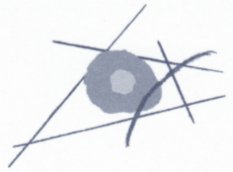 Vorwissenschaftliche Arbeit
BereichTitel
UntertitelVorname Nachname, KlasseMaturajahrgang JJJJBetreuer/-in: Titel Vorname NameAbgegeben am: _____________
Paraphe der Schulleitung: _____AbstractText …Vorwort optionalText …Hauptkapitel 1Text in Times, Zeilenabstand: 12-Punkt-Schrift, Zeilenabstand: 1,5 …Kapitel 1.1Text …Formatvorlage Zitatblock (Blockzitat) = wörtliches Zitat, länger als zwei/drei Zeilen bzw. 40 Worte in 10-Punkt-Schrift, Zeilenabstand: einzeilig, links und rechts um 0,63 cm (= halber Tabstopp-Standardwert in MS Word) eingerückt. Lorem ipsum dolor sit amet, consetetur sadipscing elitr, sed diam nonumy eirmod tempor invidunt ut labore et dolore magna aliquyam erat, sed diam voluptua. At vero eos et accusam et justo duo dolores et ea rebum. Stet clita kasd gubergren, no sea takimata sanctus est Lorem ipsum dolor sit amet.Unterkapitel 1.1.1Text …Unterkapitel 1.1.2Text …Kapitel 1.2Text …Hauptkapitel 2Text …Hauptkapitel 3Text …Hauptkapitel 4Text …Hauptkapitel 5Text …Hauptkapitel 6Text …LiteraturverzeichnisManuel erstellen oder bei Verwendung der Quellenverwaltung von WORD über
Verweise bzw. Referenzen  Zitate und Literaturverzeichnis  LiteraturverzeichnisAbbildungsverzeichnisManuel erstellen oder bei Verwendung der Beschriftungsfunktion von WORD (mit Rechtsklick auf die Abbildung  Beschriftung einfügen …) über Verweise bzw. Referenzen  Beschriftungen  Abbildungsverzeichnis einfügenAnhangSelbstständigkeitserklärung VWA optionalName: Selbstständigkeitserklärung Ich erkläre, dass ich diese Vorwissenschaftliche Arbeit eigenständig angefertigt und nur die im Literaturverzeichnis angeführten Quellen und Hilfsmittel benutzt habe.__________________                                                                        _______________________	Ort, Datum	Unterschrift